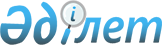 Об определении мест для размещения агитационных печатных материалов для всех кандидатов на территории Егиндыкольского районаПостановление акимата Егиндыкольского района Акмолинской области от 16 июня 2015 года № а-6/115. Зарегистрировано Департаментом юстиции Акмолинской области 16 июля 2015 года № 4874.
      Сноска. Заголовок постановления - в редакции постановления акимата Егиндыкольского района Акмолинской области от 11.11.2021 № а-11/158 (вводится в действие по истечении десяти календарных дней после дня его первого официального опубликования).
      В соответствии с Конституционным Законом Республики Казахстан от 28 сентября 1995 года "О выборах в Республике Казахстан", Законом Республики Казахстан от 23 января 2001 года "О местном государственном управлении и самоуправлении в Республике Казахстан", акимат Егиндыкольского района ПОСТАНОВЛЯЕТ:
      1. Определить совместно с Егиндыкольской районной территориальной избирательной комиссией места для размещения агитационных печатных материалов для всех кандидатов на территории Егиндыкольского района согласно приложению к настоящему постановлению.
      Сноска. Пункт 1 - в редакции постановления акимата Егиндыкольского района Акмолинской области от 11.11.2021 № а-11/158 (вводится в действие по истечении десяти календарных дней после дня его первого официального опубликования).

      2. Исключен постановлением акимата Егиндыкольского района Акмолинской области от 11.11.2021 № а-11/158 (вводится в действие по истечении десяти календарных дней после дня его первого официального опубликования).


      3. Признать утратившим силу постановление акимата Егиндыкольского района от 22 февраля 2011 года № А-2/47 "Об определении мест для размещения агитационных печатных материалов и предоставлении кандидатам помещений для встреч с избирателями" (зарегистрировано в Реестре государственной регистрации нормативных правовых актов 1 марта 2011 года № 1-8-109, опубликовано в районной газете "Егіндікөл" от 1 марта 2011 года № 7).
      4. Контроль за исполнением настоящего постановления возложить на заместителя акима района Жаканова Ж.
      5. Настоящее постановление вступает в силу со дня государственной регистрации в Департаменте юстиции Акмолинской области и вводится в действие со дня официального опубликования.
      "СОГЛАСОВАНО"
      "16" июня 2015 года
      "СОГЛАСОВАНО"
      "16" июня 2015 года Места для размещения агитационных печатных материалов для всех кандидатов на территории Егиндыкольского района
      Сноска. Приложение 1 - в редакции постановления акимата Егиндыкольского района Акмолинской области от 11.11.2021 № а-11/158 (вводится в действие по истечении десяти календарных дней после дня его первого официального опубликования). Помещения, предоставляемые кандидатам на договорной основе для встреч с избирателями
      Сноска. Приложение 2 исключено постановлением акимата Егиндыкольского района Акмолинской области от 11.11.2021 № а-11/158 (вводится в действие по истечении десяти календарных дней после дня его первого официального опубликования).
					© 2012. РГП на ПХВ «Институт законодательства и правовой информации Республики Казахстан» Министерства юстиции Республики Казахстан
				
      Аким Егиндыкольского района

А.Тайжанов

      Председатель Егиндыкольскойрайонной территориальнойизбирательной комиссии

Папенов О.В.

      Главный врач государственногокоммунального предприятияна праве хозяйственного ведения"Егиндыкольская центральная районнаябольница" при управлении здравоохраненияАкмолинской области

Ахмедов Т.Д.
Приложение
к постановлению акимата
Егиндыкольского района
от 16 июня 2015 года№ а-6/115
№ п/п
Места для размещения агитационных печатных материалов для всех кандидатов
1
Село Абай, улица Мира, 13, стенд у здания Абайской сельской библиотеки государственного учреждения "Централизованная библиотечная система" отдела внутренней политики, культуры, развития языков и спорта Егиндыкольского района
2
Село Полтавское, улица Центральная, 16, стенд у здания коммунального государственного учреждения "Общеобразовательная школа села Полтавское отдела образования по Егиндыкольскому району управления образования Акмолинской области" 
3
Село Коркем, улица Коркем, 17, стенд у здания коммунального государственного учреждения "Основная средняя школа села Коркем отдела образования по Егиндыкольскому району управления образования Акмолинской области"
4
Село Бауманское, улица Школьная, 1/2, стенд у здания коммунального государственного учреждения "Общеобразовательная школа села Бауманское отдела образования по Егиндыкольскому району управления образования Акмолинской области"
5
Село Буревестник, улица Центральная, 6, информационный стенд
6
Село Егиндыколь, улица Победы, 11, стенд у здания государственного коммунального казенного предприятия "Егиндыкольский районный Дом культуры" при отделе внутренней политики, культуры, развития языков и спорта Егиндыкольского района
7
Село Егиндыколь, улица Джамбула, 15, стенд у здания государственного коммунального предприятия на праве хозяйственного ведения "Егиндыкольская центральная районная больница" при управлении здравоохранения Акмолинской области
8
Село Жалманкулак, улица Ленина, 8, стенд в центре села
9
Село Жулдыз, улица Школьная, 1, стенд у здания Жулдызского медицинского пункта государственного коммунального предприятия на праве хозяйственного ведения "Егиндыкольская центральная районная больница" при управлении здравоохранения Акмолинской области
10
Село Коржинколь, улица Школьная, 18, стенд у здания коммунального государственного учреждения "Общеобразовательная школа села Коржынколь отдела образования по Егиндыкольскому району управления образования Акмолинской области"
11
Село Спиридоновка, улица Горького, 8, стенд у здания коммунального государственного учреждения "Общеобразовательная школа села Спиридоновка отдела образования по Егиндыкольскому району управления образования Акмолинской области"
12
Село Узынколь, улица Школьная, 29, стенд у здания коммунального государственного учреждения "Общеобразовательная школа села Узунколь отдела образования по Егиндыкольскому району управления образования Акмолинской области"
13
Село Тоганас, улица Школьная, 1, стенд у здания государственного учреждения "Основная средняя школа села Тоганас отдела образования по Егиндыкольскому району управления образования Акмолинской области"Приложение 2
к постановлению акимата
Егиндыкольского района
от "16" июня 2015
года № а-6/115